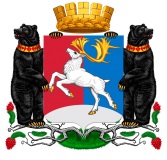 Камчатский крайАдминистрация городского округа «поселок Палана»ПОСТАНОВЛЕНИЕ30.10.2018 № 148В соответствии с  Уставом городского округа «поселок Палана» и в целях повышения эффективности реализации и уточнения мероприятий муниципальной   программы «Развитие культуры  в городском округе «посёлок Палана» на 2016-2020  годы»,  АДМИНИСТРАЦИЯ ПОСТАНОВЛЯЕТ:	1. Внести изменения в муниципальную программу «Развитие культуры в городском округе «посёлок Палана» на 2016-2020  годы», утвержденную  постановлением Администрации городского округа «поселок Палана» от  09.12.2015 №171 согласно приложению. 	2. Настоящее постановление   вступает в силу после его  официального обнародования.	3.  Контроль исполнения настоящего постановления оставляю за собой.Временно исполняющий полномочия Главы городского округа «поселок Палана»                                                         Е.В. Абрамов                                                                                           Приложение                                                                                              к постановлению Администрации                                                                                            городского округа «поселок Палана»                                                                                                      от 30.10.2018 № 148Измененияв муниципальную программу «Развитие культуры в городском округе «посёлок Палана» на 2016 -2020  годы», утвержденную  постановлением Администрации городского округа «поселок Палана» от  09.12. 2015 №  171  (далее – Программа»)Паспорт Программы изложить в следующей редакции:П А С П  О Р Т муниципальной Программы «Развитие культуры в городском округе «поселок Палана» на 2016-2020 годы»(далее – Программа)2. Паспорт подпрограммы 1«Развитие культурных центров и организация культурно-массовых мероприятий в городском округе «поселок Палана» изложить в следующей редакции:«Подпрограмма 1 муниципальной Программы «Развитие культуры в городском округе «поселок Палана»   «Развитие культурных центров и организация культурно-массовых мероприятий в городском округе «поселок Палана» (далее Подпрограмма 1)8.1  ПАСПОРТподпрограммы  1 муниципальной Программы «Развитие культуры в городском округе «поселок Палана»   «Развитие культурных центров и организация культурно-массовых мероприятий в городском округе «поселок Палана»О внесении изменений  в постановление Администрации городского округа «поселок Палана» от 09.12.2015 №  171 «Об утверждении   муниципальной  программы «Развитие культуры   в городском округе «посёлок Палана» на 2016 -2020  годы»      Ответственный исполнитель ПрограммыОтдел социальной защиты, культуры и спорта Администрации городского округа «поселок Палана»Соисполнители ПрограммыКомитет по управлению муниципальным имуществом городского округа «поселок Палана»;   Муниципальное автономное учреждение «Центр культуры и досуга городского округа «поселок Палана» Подпрограммы Программы1.Развитие культурных центров и организация культурно-массовых мероприятий в городском округе "поселок Палана"2. Организация досуга населенияПрограммно-целевые инструменты ПрограммыОтсутствуютЦели ПрограммыОбеспечение равного доступа населения к культурным ценностям и участию в культурной жизни, реализация творческого потенциала населения городского округа «поселок Палана»Задачи Программы1.Обеспечение доступа населения городского округа «поселок Палана» к культурным благам и участию в культурной жизни.2.Создание условий для организации массового отдыха, досуга и обеспечения жителей городского округа  услугами  культурыЦелевые индикаторы и показателиПрограммы-увеличение количества посещений населением учреждений культуры;-повышение уровня удовлетворенности жителей городского округа «поселок Палана» качеством предоставления  муниципальных услуг в сфере культуры;-соотношение среднемесячной  начисленной заработной платы работников  муниципальных учреждений культуры и среднемесячной  заработной платы в Камчатском краеЭтапы и сроки реализацииПрограммы Программа реализуется в один этап сроком с 2016 по 2020 годОбъемы бюджетных ассигнованийПрограммыОбъем бюджетных ассигнований  на реализацию Программы составляет  229275,382 тысяч рублей, в том числе по годам:2016 год -12093,345 тысяч рублей;2017 год – 11052,505   тысяч рублей; 2018 год – 24883,839 тысяч рублей;2019 год – 170388,188 тысяч рублей;2020 год – 10857,505 тысяч рублей;По источникам финансирования Программы денежные средства распределяются следующим образом:Местный  бюджет –   70109,183 тысяч рублей, в том числе по годам:2016 год –  11624,505 тысяч рублей;2017 год -  10344,157 тысяч рублей;   2018 год –  23907,505 тысяч рублей;   2019 год –  13375,511 тысяч рублей;   2020 год –  10857,505 тысяч рублей; Краевой  бюджет –   159166,199  тысяч рублей, в том числе по годам:2016 год –  468,840 тысяч рублей;2017 год -  708,348 тысяч рублей;   2018 год –  976,334 тысяч рублей;   2019 год –  157012,677 тысяч рублей;   2020 год –  0,00 тысяч рублейОжидаемые результаты реализацииПрограммы-создание условий для доступности  различных категорий граждан городского округа «поселок Палана» к культурным ценностям и информационным ресурсам;-создание условий для укрепления материально-технической базы учреждений культуры;-создание  условий для улучшения качества культурно-досугового обслуживания населения;-создание условий для доступности участия населения в культурной жизни, развития самодеятельного художественного творчества;-функционирование многофункционального культурно-досугового центра в городском округе «поселок Палана»Ответственный исполнитель подпрограммы  1Отдел социальной защиты культуры и спорта Администрации городского округа «поселок Палана» Участники подпрограммы 1Комитет по управлению муниципальным имуществом городского округа «поселок Палана»; Муниципальное автономное учреждение «Центр культуры и досуга городского округа «поселок Палана» Программно-целевые инструменты подпрограммы  1Не предусмотреныЦель подпрограммы 1 Создание условий для организации и проведения  культурно-массовых мероприятийЗадачи подпрограммы 1Создание условий для организации массового отдыха, досуга и обеспечения жителей городского округа  услугами  культуры;Целевые индикаторы и показатели подпрограммы 1 - среднее число участников  культурно-массовых мероприятий; - среднее число  мероприятий, направленных на сохранение и развитие национальной культуры;- среднее число мероприятий в сфере межнациональных отношений;- среднее число мероприятий, направленных на профилактику наркомании, пропаганду и развитие здорового образа жизни- функционирование многофункционального культурно-досугового центра в городском округе «поселок Палана»Этапы и сроки реализации подпрограммы 12016 - 2020 годыОбъем бюджетных ассигнованийподпрограммы  1Объем бюджетных ассигнований на реализацию подпрограммы составляет  179972,457 тысяч рублей, в том числе по годам:2016 год-  1635,840 тысяч рублей;2017 год- 1595,00  тысяч рублей;2018 год- 14410,934  тысяч рублей; 2019 год- 160930,683  тысяч рублей; 2020 год- 1400,00  тысяч рублей; По источникам финансирования Программы денежные средства распределяются следующим образом:муниципальный бюджет – 21885,006  тысяч рублей, в том числе по годам:2016 год-1167,000   тысяч рублей;2017 год- 1400,000  тысяч рублей; 2018 год- 14000,000  тысяч рублей; 2019 год- 3918,006  тысяч рублей; 2020 год- 1400,000  тысяч рублей; краевой бюджет – 158087,451  тысяч рублей, в том числе по годам:2016 год- 468,840   тысяч рублей;2017 год- 195,000  тысяч рублей; 2018 год- 410,934  тысяч рублей; 2019 год- 157012,677 тысяч рублей; 2020 год- 0,000  тысяч рублей;Ожидаемые результаты реализации подпрограммы  1  Увеличение среднего числа участников культурно-массовых мероприятий;   - повышение эффективности и качества культурно- массовых мероприятий;- рост числа жителей городского округа «поселок Палана» удовлетворенных качеством проводимых культурно-массовых мероприятий;- функционирование многофункционального культурно-досугового центра в городском округе «поселок Палана»